PROTOCOL – corona-veilig in De WaerschutHet bestuur van stichting STOER volgt sinds 13 maart 2020 de richtlijnen in verband met de coronacrisis zoals bepaald door het RIVM en de Rijksoverheid. Op basis daarvan hebben wij als bestuur De Waerschut, ontmoetings- en activiteitencentrum voor ouderen, vanaf 15 maart 2020 gesloten.Volgens richtlijnen van de rijksoverheid mogen buurthuizen en ontmoetingscentra weer open vanaf 1 juni. De openstelling is voor maximaal 30 mensen, uitgaande van de basisregels voor hygiëne en 1,5 meter afstand tussen personen. De gemeente Rotterdam heeft voor openstelling met ingang van 15 juni 2020, op 11 juni, specifieke richtlijnen/voorwaarden aangegeven in de notitie: Vervolg spoorboekje openstelling Huizen van de Wijk. Deze richtlijnen gelden ook voor De Waerschut.In dit protocol leggen we vast hoe we openstelling  veilig kunnen doen. Opening van het Waerschut-gebouw – het protocolWe gaan weer, beperkt, open om vaste bezoekers/deelnemers aan activiteiten en vrijwilligers de mogelijkheid te bieden om elkaar te kunnen ontmoeten en waar mogelijk ook weer deel te nemen aan activiteiten. Belangrijk voor heropening is dat er een protocol voor coronamaatregelen aanwezig is.  Om  De Waerschut veilig te kunnen gebruiken hebben we dit protocol opgesteld. Dit protocol is opgesteld door het bestuur van De Waerschut, stichting STOER, en is bedoeld voor alle bezoekers en gebruikers van De Waerschut. Dus zowel de vrijwilligers en vakkrachten van alle betrokken organisaties; deelnemers aan de activiteiten van STOER; de deelnemers aan activiteiten van de vaste gebruikers: Bewonersvereniging Provenierswijk en SOL Geheugenpaleis; gebruikers en deelnemers aan activiteiten van derden en personeel van het schoonmaakbedrijf.Met dit protocol willen we de veiligheid c.q. gezondheid van allen die De Waerschut bezoeken optimaal beschermen tegen een mogelijke besmetting met corona. Maar hen daarbij wel de mogelijkheid bieden om elkaar in De Waerschut te kunnen treffen. Dit protocol heeft een duur tot in ieder geval 1 september. Maar kan eventueel tussentijds gewijzigd worden als nieuwe richtlijnen van de overheid of negatieve gevolgen van deze openstelling daar aanleiding toe geven.Randvoorwaarden (algemeen)De eigenaar/verhuurder van het gebouw, Woonzorg Nederland, heeft geen specifieke voorwaarden gesteld aan deze openstelling. Wij volgen de richtlijnen van het RIVM, de Rijksoverheid en de gemeente Rotterdam.Wie is verantwoordelijk voor het gebouw?Het bestuur van de stichting STOER is huurder van en verantwoordelijk voor het gebouw. Wie is verantwoordelijk voor het beheer? Eindverantwoordelijk voor het beheer en gebruik van het gebouw is het bestuur van de stichting STOER. Voor het dagelijks beheer is bestuurslid Aren Barnat aanspreekpuntWie zijn gebruikers van het gebouw?Hoofdgebruiker is de stichting STOER met diverse activiteiten voor bewoners, die onder de verantwoordelijkheid van vrijwilligers of vakkrachten worden uitgevoerd. Deelnemers zijn de bewoners.Vaste gebruikers zijn daarnaast: 2.  de Bewonersvereniging Provenierswijk die de dagelijkse beschikking heeft over een kantoorruimte en daarnaast incidenteel, na overleg met het bestuur van STOER , gebruik maakt van de  activiteitenruimte 3. Stichting SOL, die wekelijks voor Het Geheugenpaleis op dinsdag en tot 1 september 2020 ook op woensdag, gebruik maakt van de activiteitenruimte en voor het bereiden van de lunch ook de ontmoetingsruimte. 4. . Incidenteel wordt de activiteitenruimte voor gebruik beschikbaar gesteld aan andere organisaties en particulieren.Voor wie en waarvoor is De Waerschut wel of niet open 
van de stichting STOER en van de Bewonersvereniging Provenierswijk hebben onbeperkt toegang tot het gebouw.De opening voor deelnemers aan en vaste activiteiten zijn voorlopig beperkt tot onderstaande activiteiten, met een maximum van 14 personen:maandagmiddag voor Creatieve workshop            	van  14.00 – 16.00 uurdinsdag voor Geheugenpaleis  Provenierswijk	van  10.00 – 16.00 uurdinsdagavond voor Anon-meeting			van  19.00 – 21.00 uurwoensdag voor Geheugenpaleis Blijdorp		van  10.00 – 16.00 uurdonderdagmorgen voor schaakles			van   10.00 - 12.00 uurvrijdagmiddag voor schaken				van   12.30 - 17.00 uurspreekuur voor hulpvragen bij bewonersvereniging alleen op afspraakBijdragen aan activiteiten en koffie/thee worden met gepast geld betaald.Degenen die deel willen nemen aan een activiteit melden hun komst vooraf telefonisch aan of worden hierover gebeld.Deze activiteiten zijn tijdelijk nog niet mogelijk in De Waerschut:zingen – koortaallessengezond levenlinedansenyogat’ai Chischilderenconcerten vrije inloopalle activiteiten met meer dan 14 personen                                                                                       Voor alle incidentele activiteiten moet, minimaal een week voorafgaand, toestemming aangevraagd worden bij het bestuur van de stichting STOERCapaciteit en maximale aanwezigheid personenIn de grote zaal mogen maximaal 14 personen aanwezig zijn				        In de ontmoetingsruimte mogen maximaal 7 personen aanwezig zijn                                         In het kantoor mogen maximaal 4 personen aanwezig zijn.				    Van de tuin kan maar door maximaal 4 personen gebruik gemaakt worden om te roken of door maximaal 3 personen om even te zittenEr mogen maximaal 25 personen tegelijkertijd aanwezig zijn in het gebouw.Routing en inrichting
Beperkte capaciteit en anderhalve meter afstand vragen om een aangepaste inrichting en routing in het gebouw. Daarvoor maken we de volgende afspraken en treffen we de volgende maatregelen.Toegang tot en naar ruimten het gebouwIedereen die in De Waerschut moet zijn heeft toegang tot het gebouw via de hoofdingang aan de Van Waerschutstraat 11. Alleen voor aanvang van een activiteit is de toegang voor deelnemers open. In alle andere situaties is aanbellen nodig.In deze specifieke situatie gaan:deelnemers aan een activiteit vanuit het halletje bij de hoofdingang door naar links: de activiteitenzaal. Alleen deze ruimte wordt gebruikt voor groeps- en ontmoetingsactiviteiten bestuursleden en vrijwilligers  van de Stichting STOER en van de Bewonersvereniging Provenierswijk gaan door naar rechts: de ontmoetingsruimte c.q het kantoor.zo ook: bezoekers met een afspraak bij de bewonersvereniging of STOER   de ontmoetingsruimte dient dus ook als doorgangsroute naar het kantoor van de bewonersvereniging.Route naar toilettenDeelnemers aan en vrijwilligers/vakkrachten van een activiteit gaan na de ingang door naar links: de grote zaal voor hun activiteit. Zij kunnen gebruik maken van de toiletten in de middengang via de achterste deur van de grote zaalVrijwilligers van de bewonersvereniging gaan na de ingang door naar rechts en via de ontmoetingsruimte naar het kantoor. Zij kunnen gebruik maken van de toiletten in de middengang.Bestuursleden en vrijwilligers beheer gaan na de ingang door naar rechts en kunnen gebruik maken van de ontmoetingsruimte. Zij kunnen kunnen van de toiletten in de middengangHygiëne en inrichting ruimtesIn het halletje bij de ingang en in het halletje bij de middengang staat een aparte tafel met handalcohol, tissues en papieren handdoekjes en een afvalbakje. Iedereen reinigt hier bij binnenkomst, na toiletbezoek  en zo vaak als nodig de handen.In de toiletruimtes zijn water en zeep, papierenhanddoekjes, handalcohol en afvalbak aanwezigIn alle ruimtes zijn hygiënische schoonmaakdoekjes aanwezig De activiteitenzaal wordt vooraf ingericht voor de komende activiteit. Bij de inrichting is ruimte van 1,5 meter afstand, zowel zittend als in de looproutes, de leidende norm.In de zaal is een kapstok aanwezig.Voorafgaand aan de activiteit wordt  een serveerwagen met koffie- en warm en koud waterkan(nen), kartonnen bekertjes , theezakjes, suiker- en koffiemelkstaafjes en plastic lepeltjes en potje voor geld in de zaal gereed gezet. Deze wordt ook na vertrek van de deelnemers door een vrijwilliger weer opgehaald.Na afloop van de activiteit moet degene die verantwoordelijk is voor deze activiteit er zorg voor dragen dat tafels en stoelen en deurklinken met hygiënische doekjes schoongemaakt worden. In de ontmoetingsruimte verblijven geen bezoekers. Hier wordt wel koffie en thee gezet, ook voor de activiteiten. Er zijn in deze ruimte geen stoffen hand- en theedoeken en vaatdoeken aanwezig, maar handalcohol, papieren handdoekjes, hygiënische doekjes, plastic handschoenen en andere schoonmaakmiddelen. Hier wordt wel  de rolwagen voor koffie en thee gereed gemaakt voor een activiteit en naar de activiteitenzaal gebracht en na afloop ook weer opgehaald en opgeruimd. De rolwagen wordt voor het volgende gebruik schoongemaakt.Bij eventueel gebruik serviesgoed: de afwasmachine wordt alleen ingeruimd, aangezet en leeggehaald door een vrijwilliger. De vrijwilliger die bovenstaande werkzaamheden verricht maakt voor en na deze werkzaamheden de handen schoon met handalcohol.  Dagelijks worden tafels, stoelen, het keukenbuffet en de deurklinken gereinigd met hygiënische doekjes door degene die aanwezig is.In het kantoor wordt door de Bewonersvereniging zorggedragen voor het dagelijks reinigen van stoelen, tafels, computers en deurklinken Extra maatregelen voor beheer en hygiëneHet bestuur en beheer treft extra maatregelen. We maken wanneer nodig aanvullende afspraken en nemen maatregelen die zorgen voor een verantwoord en veilig gebruik van het gebouw . Dagelijks komt er een schoonmaakster van VLS voor o.a. reinigen van de toiletten. Met hen zal afgesproken worden dat zij ook  alle  tafels, deuren en deurklinken reinigen. Zo geven we instructies aan beheerders en gebruikersNaast dit protocol is er een korte instructie met afspraken op papier voor gebruikers/vakkrachten en vrijwilligers aanwezig. Zij zijn verantwoordelijk voor nakomen hiervan tijdens de activiteit waar zij verantwoordelijk voor zijn!Zo gaan we, vrijwilligers/vakkrachten, deelnemers en bezoekers met elkaar omDe regel is:   Iedereen houdt zich in ieder geval aan de landelijke richtlijnen. Dat betekent dat we elkaar groeten zonder elkaar aan te raken en elkaar dus ook geen hand geven. Als je toch moet niesen of hoesten doe je dit in je elleboog. Gebruik papieren zakdoekjes om te snuiten. Was regelmatig je handen met zeep, ook tussen de vingers. En houd 1,5 meter afstand van elkaar.  Als je klachten zoals koorts, verkoudheid (zoals niezen, snotterigheid, hoesten, keelpijn) of kortademigheid hebt, blijf je thuis!Dit verwachten we van onze bezoekers en zo maken we dit duidelijkBij eventuele Covid-19 klachten (verkoudheid, keelpijn of koorts) verwachten wij van bezoekers dat zij niet komen, maar thuis te blijvenWe maken een flyer met deze corona-huisregels voor alle betrokkenen in huis en bezoekers. Deze worden ook uitgedeeld bij een activiteit en hangen in alle ruimtes. De huisregels worden ook kenbaar gemaakt op de website van zowel De Waerschut als ook van de Bewonersvereniging Provenierswijk.Onze vrijwilligers en vakkrachtenDe vrijwilligers en vakkrachten werkzaam in ons gebouw zijn allemaal op de hoogte van dit protocol. Zij  geven het goede voorbeeld en laten daarmee duidelijk zien wat we ook van bezoekers verwachten.Met de vrijwilligers worden afspraken gemaakt over hun inzet. Voor vragen kunnen zij altijd bellen of mailen met Aren Barnat of Elske GeleedstVrijwilligers die mogelijk Covid-19 klachten hebben mogen niet in het gebouw werken.Maandelijks wordt een koffieuurtje georganiseerd voor vrijwilligers en vakkrachten waarin zij op de hoogte gesteld worden over nieuwe ontwikkelingen, afspraken worden gemaakt en vragen kunnen stellen. En natuurlijk ook voor de gezelligheid. Hiervan wordt ook steeds een verslagje gemaakt dat alle vrijwilligers krijgen De weekplanningDe standaard weekplanning voor activiteiten in De Waerschut vanaf 22 juni is zoals onderstaand:maandagmiddag voor Creatieve workshop            	van  14.00 – 16.00 uurdinsdag voor Geheugenpaleis  Provenierswijk	van  10.00 – 16.00 uurdinsdagavond voor Anon-meeting			van  19.00 – 21.00 uurwoensdag voor Geheugenpaleis Blijdorp		van  10.00 – 16.00 uurdonderdagmorgen voor schaakles			van   10.00 - 12.00 uurvrijdagmiddag voor schaken				van   12.30 - 17.00 uurspreekuur voor hulpvragen bij bewonersvereniging alleen op afspraakVan alle betrokkenen wordt verwacht dat als zij een activiteit, die hier niet in is opgenomen, willen organiseren tijdig, minimaal een week voorafgaand, voorleggen aan Aren Barnat of Elske GeleedstBij een afwijkende, uitgebreidere, planning van activiteiten in een komende  week wordt dit aangegeven bij  de beleidsadviseur welzijn van de gemeente Rotterdam.VervolgstappenWe houden de landelijke en stedelijke richtlijnen en voorschriften goed in de gaten. Per 1 juli wordt een verruiming van de mogelijkheden verwacht naar een openstelling voor 100 personen. Dit zal echter niet van toepassing zijn op De Waerschut zolang de 1,5 meter afstand van toepassing blijft. Alle betrokkenen worden geïnformeerd door het bestuur bij wijzigingen in dit protocolDatum: De Waerschut – stichting STOER
Van Waerschutstraat 11 3033 TL Rotterdamwww.dewaerschut.nlContactpersonen: Aren Barnat Tel 06-29181201Elske Geleedst Tel 06-28236851 Mail e.geleedst@upcmail.nlProtocol opening definitief 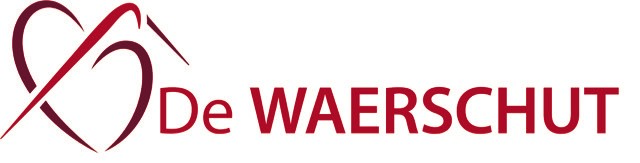 